6 July 2020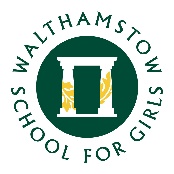 Dear Parents and CarersiPad collectionThank you for paying the deposit for your daughter’s iPad. In order to collect the iPad you will need to:Come into school on Monday 13 July at your scheduled timeThere are 15 families allotted this time, so there may be a queue.  We would remind you of the need to maintain a social distance of 2 metres if so.You will be issued the iPad and the Apple charger.You will need to have signed the contract before you can take the iPad.  Thank you if you have already returned this.  There will be paper copies available for you to sign on the day if you need.  There is also a copy attached to this email if you prefer to print it off yourself.We look forward to issuing you the iPad next Monday.Hoping you and your family are well.Best wishesMs J Snowsill
Deputy Headteacher